                “Think Vero First”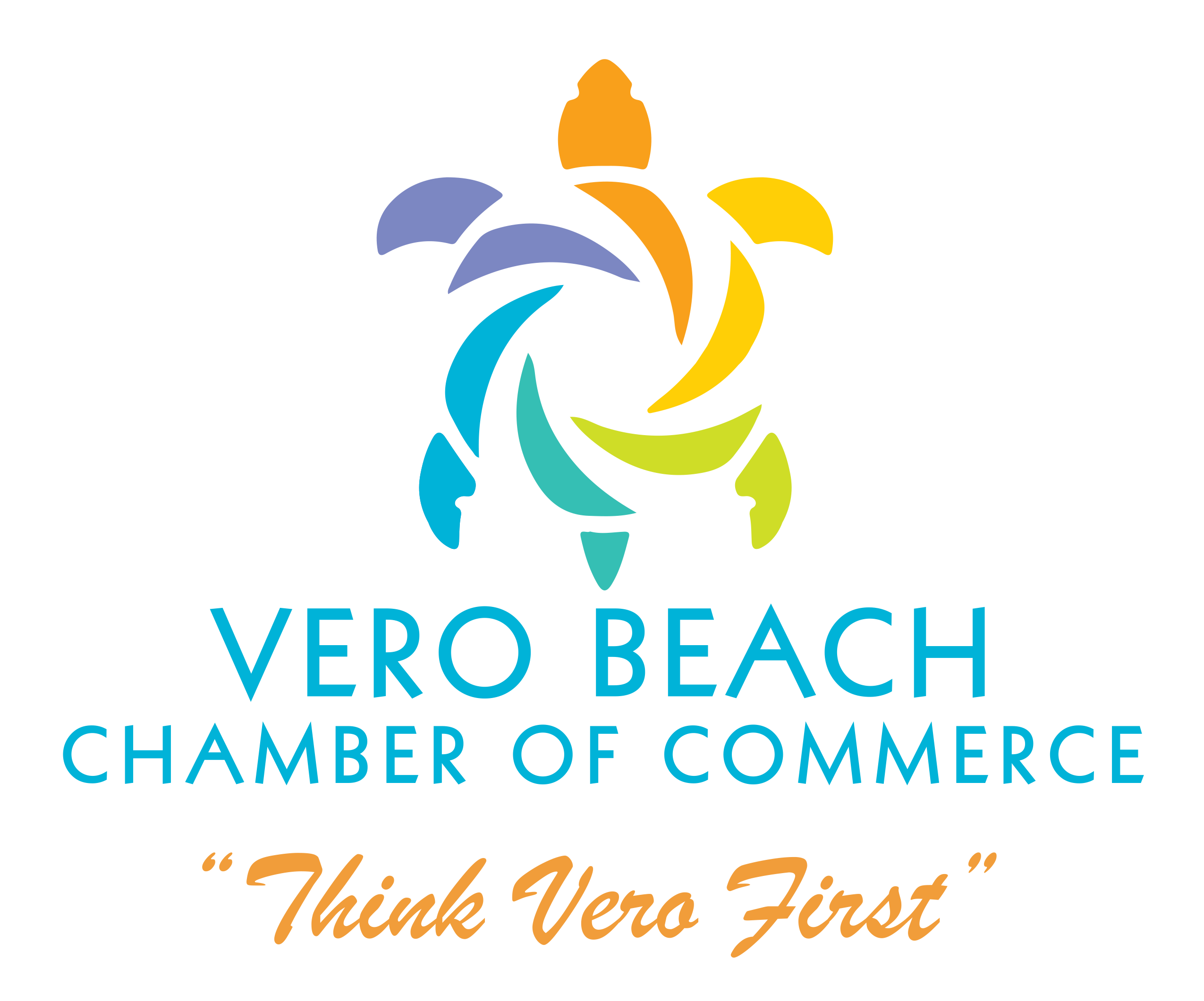 Membership Information1420 19th Place, Vero Beach, FL 32960772-226-5459Verobeachchamber1957@gmail.com     www.verochamber.com	Today’s Date:_______________________________________________________________Business Name: ______________________________________________________Representative: ____________________________ Title: ______________________ Phone: ___________________ Email:_____________________________________Address: ____________________________________________________________City: _______________________________State: ______ Zip Code: _____________Website: ____________________________________________________________How did you hear about us? _____________________________________________I’m Interested In: Economic Development: __________Tourism: ________________Board Member: _____ Government Affairs: _____ Educational Programs: _________ Networking Events: _____Volunteer for Chamber Sponsored Events: _____________Business Classification: ________________________ No. of Employees: ______ Employees:$195 for 1-20 _____$325 for 20+ _____ $140 for Non-Profit ______$100.00 for Individual Member ____Accepted payment methods:1.) Check made payable to Vero Beach Chamber of Commerce  2.) Cash 3.) Credit Card * processing fee additionalCredit Card #: _________________________________________________________Name on Card: ________________________________________________________Card Billing Zip Code: _________________ CVV: __________ Expiration: _________Authorized Signature: __________________________________ Date: ____________Revised 02/12/24